Getting here – B. Braun Medical (India) Pvt. Ltd.From West MumbaiIf you are coming from the western part of Mumbai, you can get down at Andheri railway station. From the station, a bus, auto or cab can be taken till Chandivali. You could also take the metro from Andheri station and get down at Saki Naka station. From Saki Naka station, a bus, auto can be taken to reach Chandivali or you could also walk 15-20 minutes to reach there.Chandivali can also be accessed through Jogeshwari and Goregaon highways through JVLR and Aarey Road by road.From East MumbaiIf you are coming from the eastern part of Mumbai, you can get down at Ghatkopar or Kanjurmarg railway station. From Ghatkopar and Kanjurmarg station, a bus, auto or cab can be taken till Chandivali. You could also take the metro from Ghatkopar station and get down at Saki Naka station. From Saki Naka station, a bus, auto can be taken to reach Chandivali or you could also walk 15-20 minutes to reach there.Proximity to AirportB. Braun office is close to the domestic and international airports in Mumbai.Distance from Boomerang office to Domestic Airport: Approx. 7.2kmDistance from Boomerang office to International Airport: Approx. 3.5km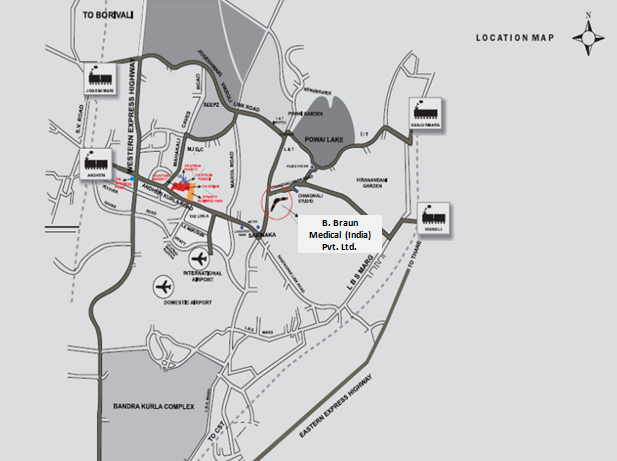 